Niveaubestimmende Aufgaben – Physik – Schuljahrgänge 9/10:Bestimmung der Schwingungsdauer eines Fadenpendels mit digitalen WerkzeugenEinordnung in den FachlehrplanMaterialArbeitsblattSE: Fadenpendel (Faden, Massestück, Aufhängung aus Stativmaterial)Variante 1): Smartphone mit phyphox-App (ersetzt das Massestück, Fadenlänge 3m), optional: gebastelte Aufhängung (Bastelanleitung im Material: Pappe, Gummibänder, Schnur) oder Variante 2): mobiles Gerät (Smartphone oder Tablet) mit eXperilyser-Appoptional: Anleitung Schritt für Schritt zur Verwendung der eXperilyser-App (Material)Anregungen und Hinweise zum unterrichtlichen EinsatzVoraussetzungen: Die Lernenden kennen die physikalische Größe Ortsfaktor und den Schwingungsbegriff.An einem Standardexperiment soll die Verwendung digitaler Werkzeuge für die Messwerterfassung und Auswertung kennengelernt werden. Dabei wird eine der beiden Varianten verwendet:Verwendung eines Smartphones mit der kostenfreien App phyphoxVideoanalyse mit Tablet oder Smartphone mit der kostenpflichtigen App eXperilyserVariante 1) Schwingendes Smartphone mit phyphox-AppDie App phyphox liest die Sensoren des Smartphones aus, während das Smartphone an einer Aufhängung schwingt (Bild 1). 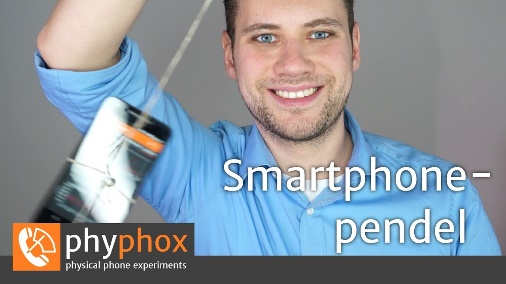 Das Smartphone muss vor möglichen Beschädigungen geschützt werden.Bild 1(Quelle: Sebastian Staacks, RWTH Aachen) Es muss darauf geachtet werden, dass das Smartphone ohne Torsionsbewegungen linear hin und her schwingt. Die Pendellänge muss korrekt zwischen dem Aufhängepunkt und dem Schwerpunkt des aufgehängten Smartphones gemessen werden. Einzelne Messungen sollten wiederholt werden. Es bietet sich an, die Genauigkeit der Messungen zu überprüfen: dies kann ebenfalls mithilfe der phyphox-App erfolgen, da diese auch den Ortsfaktor ermitteln kann, wenn die Pendellänge eingegeben wird.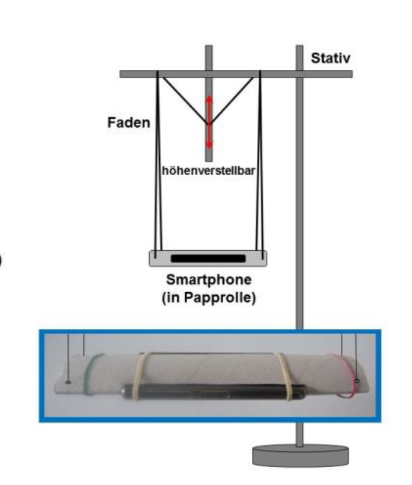 Mögliche Probleme der UmsetzungDie Messungen werden sehr ungenau, wenn es zu einer Torsionsbewegung des Handys (Drehung gegenüber dem Faden) kommt. Zur Vermeidung der Torsionsbewegung des Smartphones kann eine alternative Aufhängung für das Smartphone in Form einer Schaukel angefertigt werden (Bild). Hierfür wird eine Bastel-Anleitung im Material bereitgestellt. Mit der dargestellten Handyschaukel hängt das Telefon sehr nah am Schwerpunkt des Pendels.Bild 2: gebastelte Aufhängung- eine Schaukel für das SmartphoneVariationsmöglichkeitenAlternativ kann auch mit Hilfe der Schwingungsdauer die Pendellänge berechnet werden:Es können ähnliche Versuche zum Thema Federschwinger durchgeführt werden. Zur App phyphox gibt es umfangreiches Anleitungsmaterial und Videos im Internet.Variante 2) Videoanalyse des Standardexperiments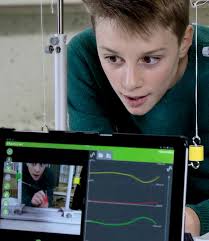 Die kostenpflichtige App eXperilyser führt eine Videoanalyse am klassischen Fadenpendel durch und zeigt das zugehörige 
-Diagramm der Schwingung an (Bild 3).Daraus lesen die Lernenden die Schwingungsdauer ab. Hierfür wird zusätzlich zum Aufgabenblatt im Material eine Anleitung bereitgestellt, die das Vorgehen vom Starten der App bis zum Ablesen der Schwingungsdauer T im Diagramm Schritt für Schritt begleiten kann.Bild 3: Videoanalyse mit eXperilyser-Appvon Cornelsen ExperimentaMögliche Probleme der UmsetzungDie Diagramme sind bei falscher Einstellung sehr ungenau. Dies verfälscht die Messwerte.Weiterführender Link zu Variante 2)https://cornelsen-experimenta.de/konzepte/digitales_lernen/Konzept-experilyserVariante 1)Variante 2)Schwingendes Smartphone mit phyphox-AppVideoanalyse des Standardexperiments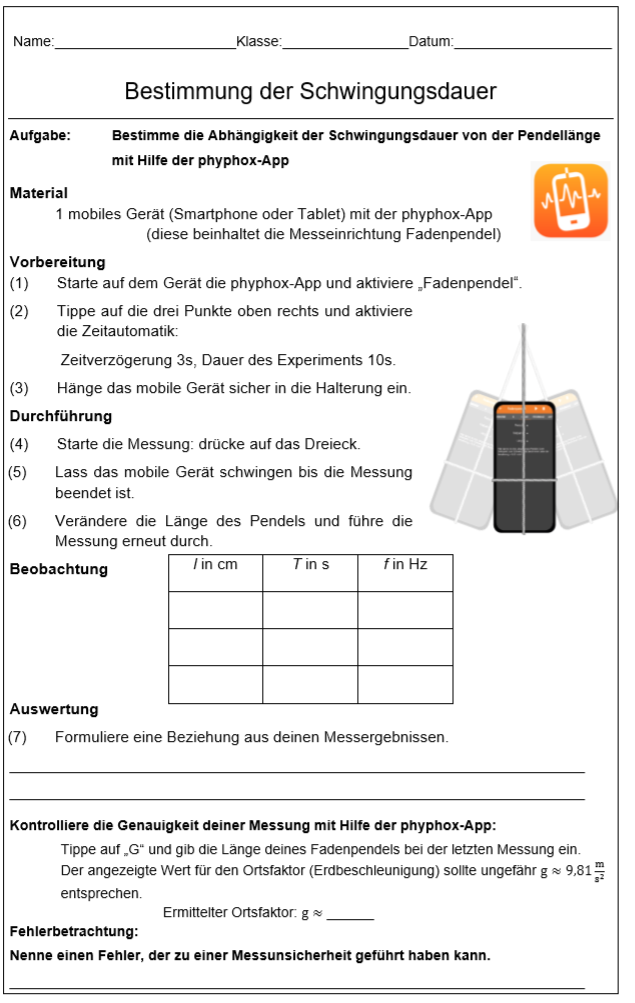 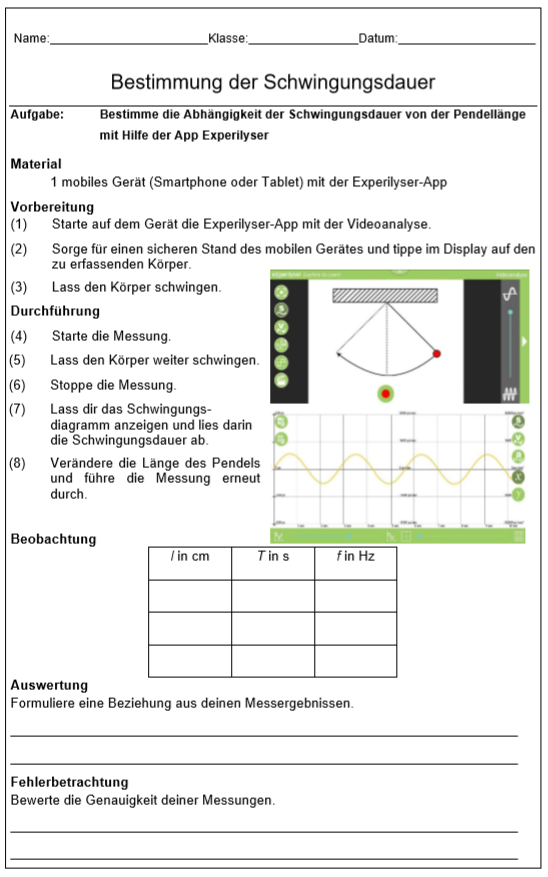 Kompetenzschwerpunkt und Kompetenzbereiche:Experimente mit digitalen Werkzeugen planen, durchführen und auswertenzu entwickelnde Kompetenzen:Fachlehrplan: Erkenntnisse gewinnen: selbstständig Experimente nach Vorgaben planen, durchführen und auswerten oder simulieren und auswertenBestimmung des Zusammenhangs zwischen zwei physikalischen Größen […] 
(Pendellänge & Periodendauer) Messwerterfassung und Auswertung mithilfe digitaler Werkzeuge z.B. VideoanalyseGrundsatzband:Lernkompetenz: Nutzen entwickelter Arbeitstechniken und deren Übertragen auf die AufgabenstellungSprachkompetenz: verstehendes Lesen der Anleitung Sozialkompetenz: mit den Lernpartnern gleichberechtigt kooperieren und Verantwortung für das gemeinsame Arbeiten und Ergebnis übernehmenBezug zu grundlegenden Wissensbeständen:Kalibrierung von Messgeräten/Sensorenzufällige und systematische MessabweichungenWeiterführende Links zu Variante 1)Fadenpendel:	https://phyphox.org/de/experiment/fadenpendel/ 	https://www.youtube.com/watch?v=q3_m1JW1ttQ 	https://www.leifiphysik.de/mechanik/mechanische-schwingungen/versuche/fadenpendel-smartphone-experiment-mit-phyphox	https://blogs.hu-berlin.de/didaktikdigital/tag/fadenpendel/Federschwinger:	https://www.youtube.com/watch?v=IJ_x9GJ3UPw Quellenverzeichnis SeiteName der QuelleUrsprung (Link oder Werk)Bild 1RWTH Aachen
Templergraben 55
52056 Aachenhttps://i.ytimg.com/vi/q3_m1JW1ttQ/maxresdefault.jpgBild 2Bildergebnis für Phyphox Fadenpendel
Didaktik der Physik - Beiträge zur DPG-Frühjahrstagung - Jahresbandhttps://images.app.goo.gl/9zRnKZxWxCdz9Dx79Bild 3Nicolas Domann,Cornelsen Experimenta GmbH 
Holzhauser Straße 76 
13509 Berlinhttps://encrypted-tbn0.gstatic.com/images?q=tbn%3AANd9GcQHLxO6tbha0BxNJFXHQm44IzTTdGWT-0sDCipriA-ouJc8DHwR&usqp=CAULiteratur:  Götze, Heinke, Riese, Stampfer, Kuhlen: Smartphone-Experimente zu harmonischen Pendelschwingungen mit der App phyphox, Didaktik der Physik, Frühjahrstagung – Dresden 2017)http://phydid.physik.fu-berlin.de/index.php/phydid-b/article/view/775/918Literatur:  Nikolas Denk,
Humbold- Universität Berlin
(30.01.2018)https://blogs.hu-berlin.de/didaktikdigital/tag/fadenpendel/Literatur:  Joachim Herz-Stiftunghttps://www.leifiphysik.de/mechanik/mechanische-schwingungen/versuche/fadenpendel-smartphone-experiment-mit-phyphoxAufgabenblatt phyphox -SymbolAufgabenblatt phyphox -Symbolhttps://phyphox.org/icon/AufgabenblattBild pendelndes SmartphoneEigene Darstellung unter Verwendung eines screenshots der phyphox-Apphttps://phyphox.org/de/home-de/Anleitung Halterung Eigene Darstellungen unter Verwendung eines screenshots der phyphox-App https://phyphox.org/de/home-de/AufgabenblatteXperilyser2 Screenshots aus der Apphttps://cornelsen-experimenta.de/konzepte/digitales_lernen/Konzept-experilyserAnleitungeXperilyser- AppSymbole und Screenshots aus der Apphttps://cornelsen-experimenta.de/konzepte/digitales_lernen/Konzept-experilyser